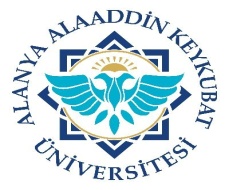 Alanya Alaaddin Keykubat ÜniversitesiDiş Hekimliği Uygulama ve Araştırma Merkeziİlk İşe Giriş Ve Periyodik Muayene Talep FormuDoküman No:HSÇ.FR.04Alanya Alaaddin Keykubat ÜniversitesiDiş Hekimliği Uygulama ve Araştırma Merkeziİlk İşe Giriş Ve Periyodik Muayene Talep FormuYayın Tarihi:25.06.220Alanya Alaaddin Keykubat ÜniversitesiDiş Hekimliği Uygulama ve Araştırma Merkeziİlk İşe Giriş Ve Periyodik Muayene Talep FormuRevizyon Tarihi:21.02.2022Alanya Alaaddin Keykubat ÜniversitesiDiş Hekimliği Uygulama ve Araştırma Merkeziİlk İşe Giriş Ve Periyodik Muayene Talep FormuRevizyon No:1Alanya Alaaddin Keykubat ÜniversitesiDiş Hekimliği Uygulama ve Araştırma Merkeziİlk İşe Giriş Ve Periyodik Muayene Talep FormuSayfa No:1/2İşvereninAdı SoyadıAdı SoyadıİşvereninUnvanıUnvanıSGK Sicil NoSGK Sicil NoSGK Sicil NoSGK Sicil NoSGK Sicil NoİşvereninAdresiAdresiE-postaE-postaE-postaE-postaE-postaİşvereninTel No:Tel No:Faks NoFaks NoFaks NoFaks NoFaks Noİşe giriş/periyodik muayene olmayı kabul ettiğimi ve muayene sırasında verdiğim bilgilerin doğru ve eksiksiz olduğunu beyan ederim.Çalışanın Adı SoyadıİMZAİşe giriş/periyodik muayene olmayı kabul ettiğimi ve muayene sırasında verdiğim bilgilerin doğru ve eksiksiz olduğunu beyan ederim.Çalışanın Adı SoyadıİMZAİşe giriş/periyodik muayene olmayı kabul ettiğimi ve muayene sırasında verdiğim bilgilerin doğru ve eksiksiz olduğunu beyan ederim.Çalışanın Adı SoyadıİMZAİşe giriş/periyodik muayene olmayı kabul ettiğimi ve muayene sırasında verdiğim bilgilerin doğru ve eksiksiz olduğunu beyan ederim.Çalışanın Adı SoyadıİMZAİşe giriş/periyodik muayene olmayı kabul ettiğimi ve muayene sırasında verdiğim bilgilerin doğru ve eksiksiz olduğunu beyan ederim.Çalışanın Adı SoyadıİMZAİşe giriş/periyodik muayene olmayı kabul ettiğimi ve muayene sırasında verdiğim bilgilerin doğru ve eksiksiz olduğunu beyan ederim.Çalışanın Adı SoyadıİMZAİşe giriş/periyodik muayene olmayı kabul ettiğimi ve muayene sırasında verdiğim bilgilerin doğru ve eksiksiz olduğunu beyan ederim.Çalışanın Adı SoyadıİMZAİşe giriş/periyodik muayene olmayı kabul ettiğimi ve muayene sırasında verdiğim bilgilerin doğru ve eksiksiz olduğunu beyan ederim.Çalışanın Adı SoyadıİMZAİşe giriş/periyodik muayene olmayı kabul ettiğimi ve muayene sırasında verdiğim bilgilerin doğru ve eksiksiz olduğunu beyan ederim.Çalışanın Adı SoyadıİMZAİşe giriş/periyodik muayene olmayı kabul ettiğimi ve muayene sırasında verdiğim bilgilerin doğru ve eksiksiz olduğunu beyan ederim.Çalışanın Adı SoyadıİMZAİşe giriş/periyodik muayene olmayı kabul ettiğimi ve muayene sırasında verdiğim bilgilerin doğru ve eksiksiz olduğunu beyan ederim.Çalışanın Adı SoyadıİMZAİşe giriş/periyodik muayene olmayı kabul ettiğimi ve muayene sırasında verdiğim bilgilerin doğru ve eksiksiz olduğunu beyan ederim.Çalışanın Adı SoyadıİMZAİşe giriş/periyodik muayene olmayı kabul ettiğimi ve muayene sırasında verdiğim bilgilerin doğru ve eksiksiz olduğunu beyan ederim.Çalışanın Adı SoyadıİMZAFotoğrafFotoğrafFotoğrafFotoğrafFotoğraf                    ÇalışanınAdı ve SoyadıAdı ve SoyadıT.C. Kimlik No:T.C. Kimlik No:T.C. Kimlik No:T.C. Kimlik No:T.C. Kimlik No:T.C. Kimlik No:T.C. Kimlik No:T.C. Kimlik No:T.C. Kimlik No:T.C. Kimlik No:                    ÇalışanınDoğum Yeri ve TarihiDoğum Yeri ve TarihiCinsiyetiCinsiyetiCinsiyetiCinsiyeti                    ÇalışanınEğitim DurumuEğitim DurumuMedeni DurumuMedeni DurumuMedeni DurumuMedeni Durumu                    ÇalışanınÇocuk SayısıÇocuk SayısıTel NoTel NoTel NoTel No                    ÇalışanınEv AdresiEv Adresi                    ÇalışanınMesleğiMesleğiYaptığı İşYaptığı İşYaptığı İşÇalıştığı BölümÇalıştığı BölümÇalıştığı BölümÇalıştığı BölümÇalıştığı Bölüm                    ÇalışanınDaha önce çalıştığı yerler (bugünden geçmişe doğru):Daha önce çalıştığı yerler (bugünden geçmişe doğru):İşkoluİşkoluİşkoluİşkoluİşkoluYaptığı İşYaptığı İşYaptığı İşYaptığı İşGiriş-çıkış tarihiGiriş-çıkış tarihiGiriş-çıkış tarihiGiriş-çıkış tarihiGiriş-çıkış tarihiGiriş-çıkış tarihi                    ÇalışanınDaha önce çalıştığı yerler (bugünden geçmişe doğru):Daha önce çalıştığı yerler (bugünden geçmişe doğru):                    ÇalışanınDaha önce çalıştığı yerler (bugünden geçmişe doğru):Daha önce çalıştığı yerler (bugünden geçmişe doğru):                    ÇalışanınDaha önce çalıştığı yerler (bugünden geçmişe doğru):Daha önce çalıştığı yerler (bugünden geçmişe doğru):     Öz geçmişiAçıklamaAçıklama     Öz geçmişiKan grubu:Kan grubu:Konjenital/kronik hastalık:Konjenital/kronik hastalık:Konjenital/kronik hastalık:Konjenital/kronik hastalık:Konjenital/kronik hastalık:Konjenital/kronik hastalık:Konjenital/kronik hastalık:     Öz geçmişiBağışıklamaBağışıklamaTetanozHepatitHepatitDiğerDiğer     Öz geçmişiBağışıklamaBağışıklama     Öz geçmişiSoy geçmişiSoy geçmişiAnneBabaBabaKardeşKardeşÇocukÇocukÇocukTıbbi anamnez          Aşağıdaki yakınmalardan herhangi birini yaşadınız mı?          Aşağıdaki yakınmalardan herhangi birini yaşadınız mı?          Aşağıdaki yakınmalardan herhangi birini yaşadınız mı?          Aşağıdaki yakınmalardan herhangi birini yaşadınız mı?          Aşağıdaki yakınmalardan herhangi birini yaşadınız mı?          Aşağıdaki yakınmalardan herhangi birini yaşadınız mı?          Aşağıdaki yakınmalardan herhangi birini yaşadınız mı?          Aşağıdaki yakınmalardan herhangi birini yaşadınız mı?          Aşağıdaki yakınmalardan herhangi birini yaşadınız mı?          Aşağıdaki yakınmalardan herhangi birini yaşadınız mı?          Aşağıdaki yakınmalardan herhangi birini yaşadınız mı?          Aşağıdaki yakınmalardan herhangi birini yaşadınız mı?          Aşağıdaki yakınmalardan herhangi birini yaşadınız mı?          Aşağıdaki yakınmalardan herhangi birini yaşadınız mı?          Aşağıdaki yakınmalardan herhangi birini yaşadınız mı?          Aşağıdaki yakınmalardan herhangi birini yaşadınız mı?          Aşağıdaki yakınmalardan herhangi birini yaşadınız mı?Tıbbi anamnez1Hastalık adıHastalık adıHastalık adıEvetHayırHayırHayır  Hastalık adı  Hastalık adı  Hastalık adı  Hastalık adıEvetEvetEvetHayırHayırTıbbi anamnez1Balgamlı öksürükBalgamlı öksürükBalgamlı öksürükGöğüs ağrısıGöğüs ağrısıGöğüs ağrısıGöğüs ağrısıTıbbi anamnez1Nefes darlığıNefes darlığıNefes darlığıÇarpıntıÇarpıntıÇarpıntıÇarpıntıTıbbi anamnez1Sırt ağrısıSırt ağrısıSırt ağrısıİshal veya kabızlıkİshal veya kabızlıkİshal veya kabızlıkİshal veya kabızlıkTıbbi anamnez1Eklemlerde ağrıEklemlerde ağrıEklemlerde ağrıAlanya Alaaddin Keykubat ÜniversitesiDiş Hekimliği Uygulama ve Araştırma Merkeziİlk İşe Giriş ve Periyodik Muayene Talep FormuDoküman No:HSÇ.FR.04Alanya Alaaddin Keykubat ÜniversitesiDiş Hekimliği Uygulama ve Araştırma Merkeziİlk İşe Giriş ve Periyodik Muayene Talep FormuYayın Tarihi:25.06.2020Alanya Alaaddin Keykubat ÜniversitesiDiş Hekimliği Uygulama ve Araştırma Merkeziİlk İşe Giriş ve Periyodik Muayene Talep FormuRevizyon Tarihi:21.02.2022Alanya Alaaddin Keykubat ÜniversitesiDiş Hekimliği Uygulama ve Araştırma Merkeziİlk İşe Giriş ve Periyodik Muayene Talep FormuRevizyon No:1Alanya Alaaddin Keykubat ÜniversitesiDiş Hekimliği Uygulama ve Araştırma Merkeziİlk İşe Giriş ve Periyodik Muayene Talep FormuSayfa No:2/2                                             Tıbbi anamnez                   Aşağıdaki hastalıklardan herhangi biri için teşhis konuldu mu?                   Aşağıdaki hastalıklardan herhangi biri için teşhis konuldu mu?                   Aşağıdaki hastalıklardan herhangi biri için teşhis konuldu mu?                   Aşağıdaki hastalıklardan herhangi biri için teşhis konuldu mu?                   Aşağıdaki hastalıklardan herhangi biri için teşhis konuldu mu?                   Aşağıdaki hastalıklardan herhangi biri için teşhis konuldu mu?                   Aşağıdaki hastalıklardan herhangi biri için teşhis konuldu mu?                   Aşağıdaki hastalıklardan herhangi biri için teşhis konuldu mu?                   Aşağıdaki hastalıklardan herhangi biri için teşhis konuldu mu?                   Aşağıdaki hastalıklardan herhangi biri için teşhis konuldu mu?                   Aşağıdaki hastalıklardan herhangi biri için teşhis konuldu mu?                   Aşağıdaki hastalıklardan herhangi biri için teşhis konuldu mu?                   Aşağıdaki hastalıklardan herhangi biri için teşhis konuldu mu?                   Aşağıdaki hastalıklardan herhangi biri için teşhis konuldu mu?                   Aşağıdaki hastalıklardan herhangi biri için teşhis konuldu mu?                   Aşağıdaki hastalıklardan herhangi biri için teşhis konuldu mu?                   Aşağıdaki hastalıklardan herhangi biri için teşhis konuldu mu?                   Aşağıdaki hastalıklardan herhangi biri için teşhis konuldu mu?                   Aşağıdaki hastalıklardan herhangi biri için teşhis konuldu mu?                   Aşağıdaki hastalıklardan herhangi biri için teşhis konuldu mu?                   Aşağıdaki hastalıklardan herhangi biri için teşhis konuldu mu?                   Aşağıdaki hastalıklardan herhangi biri için teşhis konuldu mu?                                             Tıbbi anamnez222Hastalık adıHastalık adıHastalık adıHastalık adıHastalık adıEvetEvetEvetEvetHayırHayırHastalık adıHastalık adıHastalık adıHastalık adıHastalık adıEvetEvetHayır                                             Tıbbi anamnez222Kalp hastalığıKalp hastalığıKalp hastalığıKalp hastalığıKalp hastalığıŞeker hastalığıŞeker hastalığıŞeker hastalığıŞeker hastalığıŞeker hastalığı                                             Tıbbi anamnez222Böbrek rahatsızlığıBöbrek rahatsızlığıBöbrek rahatsızlığıBöbrek rahatsızlığıBöbrek rahatsızlığıMide/on iki parmak ülseriMide/on iki parmak ülseriMide/on iki parmak ülseriMide/on iki parmak ülseriMide/on iki parmak ülseri                                             Tıbbi anamnez222SarılıkSarılıkSarılıkSarılıkSarılıkİşitme kaybıİşitme kaybıİşitme kaybıİşitme kaybıİşitme kaybı                                             Tıbbi anamnez222Görme bozukluğuGörme bozukluğuGörme bozukluğuGörme bozukluğuGörme bozukluğuSinir sistemi hastalığıSinir sistemi hastalığıSinir sistemi hastalığıSinir sistemi hastalığıSinir sistemi hastalığı                                             Tıbbi anamnez3. Hastanede yattınız mı?3. Hastanede yattınız mı?3. Hastanede yattınız mı?3. Hastanede yattınız mı?3. Hastanede yattınız mı?3. Hastanede yattınız mı?3. Hastanede yattınız mı?3. Hastanede yattınız mı?3. Hastanede yattınız mı?3. Hastanede yattınız mı?3. Hastanede yattınız mı?3. Hastanede yattınız mı?3. Hastanede yattınız mı?3. Hastanede yattınız mı?EvetEvetEvetHayırHayır                                             Tıbbi anamnez4. Ameliyat oldunuz mu?4. Ameliyat oldunuz mu?4. Ameliyat oldunuz mu?4. Ameliyat oldunuz mu?4. Ameliyat oldunuz mu?4. Ameliyat oldunuz mu?4. Ameliyat oldunuz mu?4. Ameliyat oldunuz mu?4. Ameliyat oldunuz mu?4. Ameliyat oldunuz mu?4. Ameliyat oldunuz mu?4. Ameliyat oldunuz mu?4. Ameliyat oldunuz mu?4. Ameliyat oldunuz mu?EvetEvetEvetHayırHayır                                             Tıbbi anamnez5. İş kazası geçirdiniz mi?5. İş kazası geçirdiniz mi?5. İş kazası geçirdiniz mi?5. İş kazası geçirdiniz mi?5. İş kazası geçirdiniz mi?5. İş kazası geçirdiniz mi?5. İş kazası geçirdiniz mi?5. İş kazası geçirdiniz mi?5. İş kazası geçirdiniz mi?5. İş kazası geçirdiniz mi?5. İş kazası geçirdiniz mi?5. İş kazası geçirdiniz mi?5. İş kazası geçirdiniz mi?5. İş kazası geçirdiniz mi?EvetEvetEvetHayırHayır                                             Tıbbi anamnez6. Meslek hastalıkları şüphesi ile ilgili tetkik veya muayeneye tabi tutuldunuz mu?6. Meslek hastalıkları şüphesi ile ilgili tetkik veya muayeneye tabi tutuldunuz mu?6. Meslek hastalıkları şüphesi ile ilgili tetkik veya muayeneye tabi tutuldunuz mu?6. Meslek hastalıkları şüphesi ile ilgili tetkik veya muayeneye tabi tutuldunuz mu?6. Meslek hastalıkları şüphesi ile ilgili tetkik veya muayeneye tabi tutuldunuz mu?6. Meslek hastalıkları şüphesi ile ilgili tetkik veya muayeneye tabi tutuldunuz mu?6. Meslek hastalıkları şüphesi ile ilgili tetkik veya muayeneye tabi tutuldunuz mu?6. Meslek hastalıkları şüphesi ile ilgili tetkik veya muayeneye tabi tutuldunuz mu?6. Meslek hastalıkları şüphesi ile ilgili tetkik veya muayeneye tabi tutuldunuz mu?6. Meslek hastalıkları şüphesi ile ilgili tetkik veya muayeneye tabi tutuldunuz mu?6. Meslek hastalıkları şüphesi ile ilgili tetkik veya muayeneye tabi tutuldunuz mu?6. Meslek hastalıkları şüphesi ile ilgili tetkik veya muayeneye tabi tutuldunuz mu?6. Meslek hastalıkları şüphesi ile ilgili tetkik veya muayeneye tabi tutuldunuz mu?6. Meslek hastalıkları şüphesi ile ilgili tetkik veya muayeneye tabi tutuldunuz mu?EvetEvetEvetHayırHayır                                             Tıbbi anamnez7. Maluliyet aldınız mı?7. Maluliyet aldınız mı?7. Maluliyet aldınız mı?7. Maluliyet aldınız mı?7. Maluliyet aldınız mı?7. Maluliyet aldınız mı?7. Maluliyet aldınız mı?7. Maluliyet aldınız mı?7. Maluliyet aldınız mı?7. Maluliyet aldınız mı?7. Maluliyet aldınız mı?7. Maluliyet aldınız mı?7. Maluliyet aldınız mı?7. Maluliyet aldınız mı?EvetEvetEvetHayırHayır                                             Tıbbi anamnez8. Şu anda herhangi bir tedavi görüyor musunuz?8. Şu anda herhangi bir tedavi görüyor musunuz?8. Şu anda herhangi bir tedavi görüyor musunuz?8. Şu anda herhangi bir tedavi görüyor musunuz?8. Şu anda herhangi bir tedavi görüyor musunuz?8. Şu anda herhangi bir tedavi görüyor musunuz?8. Şu anda herhangi bir tedavi görüyor musunuz?8. Şu anda herhangi bir tedavi görüyor musunuz?8. Şu anda herhangi bir tedavi görüyor musunuz?8. Şu anda herhangi bir tedavi görüyor musunuz?8. Şu anda herhangi bir tedavi görüyor musunuz?8. Şu anda herhangi bir tedavi görüyor musunuz?8. Şu anda herhangi bir tedavi görüyor musunuz?8. Şu anda herhangi bir tedavi görüyor musunuz?EvetEvetEvetHayırHayır                                             Tıbbi anamnez9. Sigara içiyor musunuz9. Sigara içiyor musunuz9. Sigara içiyor musunuz9. Sigara içiyor musunuzEvetEvetHayırNe kadar süre içmişNe kadar süre içmişNe kadar süre içmiş………yıldır………adet/gün………yıldır………adet/gün………yıldır………adet/gün………yıldır………adet/gün………yıldır………adet/gün………yıldır………adet/gün………yıldır………adet/günNe zaman bırakmışNe zaman bırakmış……...ay/yıl önce……...ay/yıl önce……...ay/yıl önce                                             Tıbbi anamnez10. Alkol alıyor musunuz10. Alkol alıyor musunuz10. Alkol alıyor musunuz10. Alkol alıyor musunuzEvetEvetHayır……..ay/yıl önce………sıklıkla……..ay/yıl önce………sıklıkla……..ay/yıl önce………sıklıklaFiziki muayene sonuçlarıFiziki muayene sonuçlarıa)Duyu organlarıa)Duyu organlarıa)Duyu organlarıa)Duyu organlarıa)Duyu organlarıa)Duyu organlarıGözKBBKBBKBBDeriDeriDeriFiziki muayene sonuçlarıb)Kardiyovasküler sistemb)Kardiyovasküler sistemb)Kardiyovasküler sistemb)Kardiyovasküler sistemb)Kardiyovasküler sistemb)Kardiyovasküler sistemb)Kardiyovasküler sistemFiziki muayene sonuçlarıc) Solunum sistemic) Solunum sistemic) Solunum sistemic) Solunum sistemic) Solunum sistemic) Solunum sistemic) Solunum sistemiFiziki muayene sonuçlarıç) Sindirim sistemiç) Sindirim sistemiç) Sindirim sistemiç) Sindirim sistemiç) Sindirim sistemiç) Sindirim sistemiç) Sindirim sistemiFiziki muayene sonuçlarıd) Ürogenital sistemd) Ürogenital sistemd) Ürogenital sistemd) Ürogenital sistemd) Ürogenital sistemd) Ürogenital sistemd) Ürogenital sistemFiziki muayene sonuçlarıe) Kas-iskelet sisteme) Kas-iskelet sisteme) Kas-iskelet sisteme) Kas-iskelet sisteme) Kas-iskelet sisteme) Kas-iskelet sisteme) Kas-iskelet sistemFiziki muayene sonuçlarıf) Nörolojik muayenef) Nörolojik muayenef) Nörolojik muayenef) Nörolojik muayenef) Nörolojik muayenef) Nörolojik muayenef) Nörolojik muayeneFiziki muayene sonuçlarıg) Psikiyatrik muayeneg) Psikiyatrik muayeneg) Psikiyatrik muayeneg) Psikiyatrik muayeneg) Psikiyatrik muayeneg) Psikiyatrik muayeneg) Psikiyatrik muayeneFiziki muayene sonuçlarığ) Diğerğ) DiğerTATATANbNbBoyBoyKiloV.K.İ.V.K.İ.Labaratuvar bulgularıa) Biyolojik analizlera) Biyolojik analizlera) Biyolojik analizlera) Biyolojik analizlera) Biyolojik analizlerb) Radyolojik analizlerb) Radyolojik analizlerb) Radyolojik analizlerb) Radyolojik analizlerc)Fizyolojik analizlerc)Fizyolojik analizlerc)Fizyolojik analizlerc)Fizyolojik analizlerc)Fizyolojik analizlerc)Fizyolojik analizlerc)Fizyolojik analizlerç) Psikolojik testlerç) Psikolojik testlerç) Psikolojik testlerç) Psikolojik testlerd)Diğerd)DiğerLabaratuvar bulgularıKanOdyometreOdyometreOdyometreOdyometreSFTSFTSFTLabaratuvar bulgularıİdrarKanaat ve sonuç1-……………………………………………………………………….işinde bedenen ve ruhen çalışmaya elverişlidir.1-……………………………………………………………………….işinde bedenen ve ruhen çalışmaya elverişlidir.1-……………………………………………………………………….işinde bedenen ve ruhen çalışmaya elverişlidir.1-……………………………………………………………………….işinde bedenen ve ruhen çalışmaya elverişlidir.1-……………………………………………………………………….işinde bedenen ve ruhen çalışmaya elverişlidir.1-……………………………………………………………………….işinde bedenen ve ruhen çalışmaya elverişlidir.1-……………………………………………………………………….işinde bedenen ve ruhen çalışmaya elverişlidir.1-……………………………………………………………………….işinde bedenen ve ruhen çalışmaya elverişlidir.1-……………………………………………………………………….işinde bedenen ve ruhen çalışmaya elverişlidir.1-……………………………………………………………………….işinde bedenen ve ruhen çalışmaya elverişlidir.1-……………………………………………………………………….işinde bedenen ve ruhen çalışmaya elverişlidir.1-……………………………………………………………………….işinde bedenen ve ruhen çalışmaya elverişlidir.1-……………………………………………………………………….işinde bedenen ve ruhen çalışmaya elverişlidir.1-……………………………………………………………………….işinde bedenen ve ruhen çalışmaya elverişlidir.1-……………………………………………………………………….işinde bedenen ve ruhen çalışmaya elverişlidir.1-……………………………………………………………………….işinde bedenen ve ruhen çalışmaya elverişlidir.1-……………………………………………………………………….işinde bedenen ve ruhen çalışmaya elverişlidir.1-……………………………………………………………………….işinde bedenen ve ruhen çalışmaya elverişlidir.1-……………………………………………………………………….işinde bedenen ve ruhen çalışmaya elverişlidir.1-……………………………………………………………………….işinde bedenen ve ruhen çalışmaya elverişlidir.1-……………………………………………………………………….işinde bedenen ve ruhen çalışmaya elverişlidir.1-……………………………………………………………………….işinde bedenen ve ruhen çalışmaya elverişlidir.Kanaat ve sonuç2-……………………………………………………………………………..şartıyla çalışmaya elverişlidir. 2-……………………………………………………………………………..şartıyla çalışmaya elverişlidir. 2-……………………………………………………………………………..şartıyla çalışmaya elverişlidir. 2-……………………………………………………………………………..şartıyla çalışmaya elverişlidir. 2-……………………………………………………………………………..şartıyla çalışmaya elverişlidir. 2-……………………………………………………………………………..şartıyla çalışmaya elverişlidir. 2-……………………………………………………………………………..şartıyla çalışmaya elverişlidir. 2-……………………………………………………………………………..şartıyla çalışmaya elverişlidir. 2-……………………………………………………………………………..şartıyla çalışmaya elverişlidir. 2-……………………………………………………………………………..şartıyla çalışmaya elverişlidir. 2-……………………………………………………………………………..şartıyla çalışmaya elverişlidir. 2-……………………………………………………………………………..şartıyla çalışmaya elverişlidir. 2-……………………………………………………………………………..şartıyla çalışmaya elverişlidir. 2-……………………………………………………………………………..şartıyla çalışmaya elverişlidir. 2-……………………………………………………………………………..şartıyla çalışmaya elverişlidir. 2-……………………………………………………………………………..şartıyla çalışmaya elverişlidir. 2-……………………………………………………………………………..şartıyla çalışmaya elverişlidir. 2-……………………………………………………………………………..şartıyla çalışmaya elverişlidir. 2-……………………………………………………………………………..şartıyla çalışmaya elverişlidir. 2-……………………………………………………………………………..şartıyla çalışmaya elverişlidir. 2-……………………………………………………………………………..şartıyla çalışmaya elverişlidir. 2-……………………………………………………………………………..şartıyla çalışmaya elverişlidir. Kanaat ve sonuç3-                                                                                                                        ……/……./…….3-                                                                                                                        ……/……./…….3-                                                                                                                        ……/……./…….3-                                                                                                                        ……/……./…….3-                                                                                                                        ……/……./…….3-                                                                                                                        ……/……./…….3-                                                                                                                        ……/……./…….3-                                                                                                                        ……/……./…….3-                                                                                                                        ……/……./…….3-                                                                                                                        ……/……./…….3-                                                                                                                        ……/……./…….3-                                                                                                                        ……/……./…….3-                                                                                                                        ……/……./…….3-                                                                                                                        ……/……./…….3-                                                                                                                        ……/……./…….3-                                                                                                                        ……/……./…….3-                                                                                                                        ……/……./…….3-                                                                                                                        ……/……./…….3-                                                                                                                        ……/……./…….3-                                                                                                                        ……/……./…….3-                                                                                                                        ……/……./…….3-                                                                                                                        ……/……./…….                       Adı ve Soyadı:            Diploma Tarih ve No:                                                                                                 İşyeri Hekimliği Belgesi Tarih ve No:                       Adı ve Soyadı:            Diploma Tarih ve No:                                                                                                 İşyeri Hekimliği Belgesi Tarih ve No:                       Adı ve Soyadı:            Diploma Tarih ve No:                                                                                                 İşyeri Hekimliği Belgesi Tarih ve No:                       Adı ve Soyadı:            Diploma Tarih ve No:                                                                                                 İşyeri Hekimliği Belgesi Tarih ve No:                       Adı ve Soyadı:            Diploma Tarih ve No:                                                                                                 İşyeri Hekimliği Belgesi Tarih ve No:                       Adı ve Soyadı:            Diploma Tarih ve No:                                                                                                 İşyeri Hekimliği Belgesi Tarih ve No:                       Adı ve Soyadı:            Diploma Tarih ve No:                                                                                                 İşyeri Hekimliği Belgesi Tarih ve No:                       Adı ve Soyadı:            Diploma Tarih ve No:                                                                                                 İşyeri Hekimliği Belgesi Tarih ve No:                       Adı ve Soyadı:            Diploma Tarih ve No:                                                                                                 İşyeri Hekimliği Belgesi Tarih ve No:                       Adı ve Soyadı:            Diploma Tarih ve No:                                                                                                 İşyeri Hekimliği Belgesi Tarih ve No:                       Adı ve Soyadı:            Diploma Tarih ve No:                                                                                                 İşyeri Hekimliği Belgesi Tarih ve No:                       Adı ve Soyadı:            Diploma Tarih ve No:                                                                                                 İşyeri Hekimliği Belgesi Tarih ve No:                       Adı ve Soyadı:            Diploma Tarih ve No:                                                                                                 İşyeri Hekimliği Belgesi Tarih ve No:                       Adı ve Soyadı:            Diploma Tarih ve No:                                                                                                 İşyeri Hekimliği Belgesi Tarih ve No:                       Adı ve Soyadı:            Diploma Tarih ve No:                                                                                                 İşyeri Hekimliği Belgesi Tarih ve No:                       Adı ve Soyadı:            Diploma Tarih ve No:                                                                                                 İşyeri Hekimliği Belgesi Tarih ve No:                       Adı ve Soyadı:            Diploma Tarih ve No:                                                                                                 İşyeri Hekimliği Belgesi Tarih ve No:                       Adı ve Soyadı:            Diploma Tarih ve No:                                                                                                 İşyeri Hekimliği Belgesi Tarih ve No:                       Adı ve Soyadı:            Diploma Tarih ve No:                                                                                                 İşyeri Hekimliği Belgesi Tarih ve No:                       Adı ve Soyadı:            Diploma Tarih ve No:                                                                                                 İşyeri Hekimliği Belgesi Tarih ve No:                       Adı ve Soyadı:            Diploma Tarih ve No:                                                                                                 İşyeri Hekimliği Belgesi Tarih ve No:                       Adı ve Soyadı:            Diploma Tarih ve No:                                                                                                 İşyeri Hekimliği Belgesi Tarih ve No: